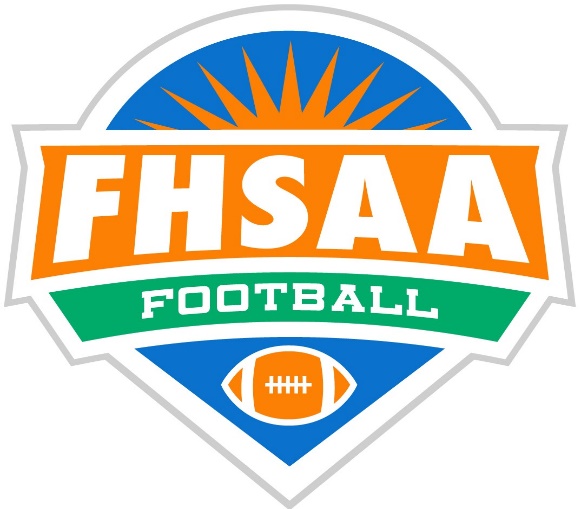            2023Miracle Strip Officials Association Pre-Game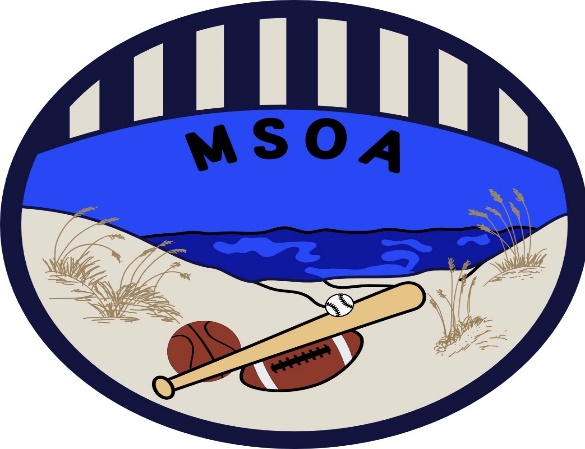 msoasports@yahoo.comwww.msoasports.com 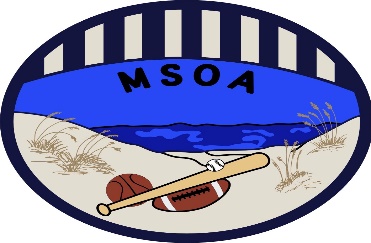 2023 Miracle Strip Pre-GameTIMING	Referee Check Time with BJ and ECO		ALL need the same time		Discuss w/ ECO what time Clock should go 0:00	Quarter & Half Lengths		Middle is 9 Minute Quarters / 10/15 min halfJV/9th Decided by HOME Coach - not our jobVarsity 12 Minute Quarters / Half is 17 plus 3Start 17 on Referee Signal/ Start 3 after 17DO NOT let horn sound if Band is playing!!Overtime Procedures	Soon as 4Q expires ECO puts 3 minutes on clock	Additional OT periods is 1 minute on clock25 / 40 Sec Clock Operations	Last 2 minutes of both 2/4 Quarter Offended Team	Single Pump is reset the 25	Double Pump is reset the 40	Crew enters Field AT LEAST 30 mins prior to Kickoff2023 NFHS RULE CHANGESClarified That Towels Do Not Have to Be The Same Solid Color For Each Player [1-5-3a(5)a 4, 5 (NEW)]: Player towels may contain one manufacturer’s logo and/or one school logo neither exceeding 2¼ square inches. Towels must be a solid color but now do not have to be the same solid color for each player. Towels may not be ball- or penalty-flag colored.Clarified When A Player Is Inbounds After Being Out of Bounds [2-29-1]: This change clarifies when a player is inbounds after being out of bounds. There is no change to any foul or subsequent penalty provisions, or any rules related to illegal participation or the provisions regarding eligibility to catch a pass.Added A List Of Criteria To Help Identify Players Who Should Be Defined As Defenseless Receivers [2-32-16d, 9-4-3g]: This change adds to the list of criteria to help identify players who should be defined as defenseless receivers related to application of unnecessary or excessive contact. This clarification should help game officials and coaches by defining allowable contact against defenseless receivers.Intentional Grounding Exception Changed [7-5-2 EXCEPTION 2a, c (NEW)]: This change permits the exception for intentional grounding to the first and only player to possess the ball after the snap ends.Removed “Intentional” From Pass Interference in TABLE 7-5 [TABLE 7-5(2)c (DELETE), 7-5 PENALTY]: By removing “intentional” from pass interference, this change puts the rule in line with how it is already enforced which is a 15-yard penalty.Changes In Basic Spot Penalty Enforcement [10-4, 6]: This change restructures and clarifies the amendments to Rule 10 to eliminate the excessive penalty enforcements for offensive fouls that occur behind the line of scrimmage. This revision stipulates the basic spot for enforcement of fouls behind the line of scrimmage is the previous spot rather than the spot of the foul. Current penalties for illegal kicking, batting and participation fouls, and provisions for offensive fouls occurring in the end zone that may result in a safety remain intact.2023 POINTS OF EMPHASISHelping the RunnerCommunication Between Coaches and Game OfficialsGame Management2022 NFHS RULE CHANGES---REHASH!!1-2-3g NOTES 3. (NEW): Team Box May Be Extended by State Association Adoption
By state association adoption, the team box may now be extended beyond the 25-yard line. (FHSAA is 25 to 25)1-3-3: Ball May Be Changed Between Downs
Any game official may order the ball changed between downs.1-4-3: The Number “0” Is Now Legal
The single digit number “0” is now a legal number. The number “00” is NOT legal2-3-8: A Chop Block Has Been Redefined
A chop block has been redefined as an illegal combination block where contact is made above and below the waist.3-4-7: Clarified: Offended Team’s Game Clock Options Clarified When a foul is committed with less than 2 minutes remaining in either half, the offended team will have the option to start the game clock on the snap3-6-1a(1)e EXCEPTION 2. (NEW): Added A New Exception to The Play Clock Administration
Added a new exception to the play clock administration following a foul committed only by the defensive team.7-5-2 EXCEPTION 2. (NEW): New Exception for The Passer
Added a new exception that allows the passer to legally throw the ball away to conserve yardage.2022 EDITORIAL CHANGES2-28-2; 5-2-4; 6-2-6; 10-2-2; 10-2-3;FOOTBALL FUNDAMENTALS – VII-2, X-3-E; RESOLVING TIED GAMES – 5-1-1, 8-3; 2022 POINTS OF EMPHASISSportsmanshipTargeting / Defenseless PlayerLegal Uniforms and Equipment2021 RULE CHANGES---REHASH!!!Action in the Free-Blocking Zone[2-17-2c (NEW), 2-17-4]
Blocking below the waist now requires the block to begin immediately following the snap. POINTS OF EMPHASISSportsmanshipIntentional GroundingIneligible Downfield/Line of Scrimmage FormationDo you see the SAME #1… things that make you say HMMMMMMMMMMMMMMMM!!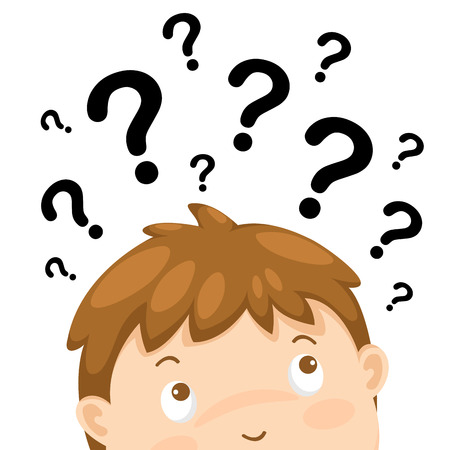 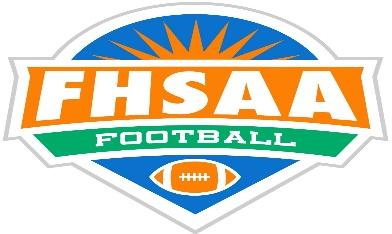 PRE-GAME DUTIESAll- Walk the Field looking for Safety concernsRef/Ump- Coaches Mtg with assigned HL or LJHL/LJ- Check Chains, Meet Chain Crew, Check Game Balls (Air), Brief Ball Boys on BOTH teamsBJ- Pylons/Goal Post Pads, Keep middle field OPEN,Check with Band/ROTC/Dance Team on times     ALL- Check Teams for Illegal EquipmentCOIN TOSS	Ref- Back to Scoreboard with speaking Captain	Ump- Opposite R – Speaking Captain on far end	HL- Ump side unless you need to brief ChainsLJ- with Ref (ensure BOTH ball boys present)BJ On Ump sideLJ & HL may need to go get Captains 2 mins priorto toss, BJ find teams if HL still briefing ChainsFREE KICKS	Positions:	R- 	@ Goal line opposite press box, Count R	U-	 R’s 20 yd on Press Box side, Count R	HL- R’s 30 opposite press box, Count R	LJ- R’s Free kick line (50) Count K & R	BJ- K Free kick line (40) Opposite press box Count KALL- After Counts, raise hand up waiting for Ref	Bean Bags in hand   Look for Possible First TouchingIllegal Blocks/ K initiating before 10ydsWho CAN Advance -- Who CANNOT Advance?Momentum Rule / Muff into endzone (Referee resp)Possible Onside Kicks Spots Also Pop-up KicksPRE-SNAP DUTIESREFEREEE & UMPIRE	Count AHEAD LINESMAN		Count B/Confirm w/ BJ,						Confirm WideoutsLINE JUDGE			Count B /Confirm w/ BJ						Confirm WideoutsBACK JUDGE			Count B with HL / LJ								25/40 Second Clock								9/JV/MS ON FIELD								VARSITY PLAY CLOCKRUNNING PLAYS	Watch for fouls at point of attack	Illegal blocks (Blocking below waist when not in				Free Blocking Zone)	Keep plays boxed in	Award Forward progress earnedWings square off spots raise hand to start 40 & hold           until Ump releases	Dead Ball officiate for out of bounds playsPASSING PLAYS	Wings know when to release and your KEYSWho is Eligible/Ineligible? (Wide out covering Tight End)?	Ineligible Receiver DownfieldWas pass caught behind neutral zone? (HL & LJ)Intentional grounding (Ref w HL/LJ help)Passer outside the free-blocking zone?Pass reaches the neutral zone?	PASSES in ENDZONELJ/HL and BJ Decide who has catch, who has feetMake eye contact and use up/down head motion (YES) or side/side head motion (NO). SCORING PLAYS	Signal TD, straddling Goal line, NOT while runningIf play is up middle, Wing’s crash until they find Ump Ump gives you “Head Nod”; CRASH, Stop, signal TDIf no TD still crash, come in hard and SELL next DownSCRIMMAGE KICKS	Formation & Numbering (Ref & Ump)	Fair Catch (Legal vs Illegal- Signaling) BJ 	Who can advance?  Who can ONLY recover?    	LJ (release at snap)	HL (release after ball crosses neutral zone)Ref- IF inside 20 think about keeping both wings home PSK (Important for penalty enforcement)Foul by RNot on Try or successful Field GoalDuring scrimmage kick play that crosses NZBefore End of KickR has possession when kick EndsNOTE: ALL 5 CONDITIONS MUST BE MET FOR PSK ENFORCEMENTTO BE IN EFFECT!MEASUREMENTSRef-Come in -- decide if 1st down or notIF 1st down NOT gained give next down #Signal Time Out if Measurement is neededMotion for Chains- only move as fast as they canHL- Move Box to front StakeMake sure clip is in correct spot and bring Chain Crew out carrying clip locked into chains	BJ- Tend BallButt down fieldAlign LJ to make sure we have a parallel chain pull	LJ- Go to yard line with the clip (look at HL)		 Look at BJ for alignmentHold clip w/foot once HL places clip on ground	U- 	Take front stake and pull gently     Ref- IF 1st down give signal send chains to sidelines 	HL- RESET Chains If not 1st down use chains to spot ball on nearest     Inbounds spot if ball is in side zone, or leave where it lays. IF 4th down and 1st not made give 1st down Signal for going opposite directionCHANGE OF QUARTER	HL-	Record DownDistance to goBall On   --   Clip OnConfer w/Ref and Ump for sameRef/Ump- Record DownDistance to go    Ball on ___BJ- Secure Down Box and escort Holder to New Spot	LJ- Go to new Spot. Ensure Chains are on correct spotPENALTIESYou can use radio BUT COME OFF sideline to R when reporting Report who (color/team), what (foul), and player #When (live or dead ball) Know status of ballHL walk off penalty w/Ump to ensure correctLJ hold enforcement spot and then verify Be CALM, get it right…Clock is stoppedRef and Ump agree on enforcement Ref & Ump agree on Half distance enforcementsLOOSE ENDS	Record ALL Time outs (keep coaches informed)	BJ announce to crew how many TO left both teams	Bean bag all Fumbles5 yd line going in (Go to Goal line officiate in)5 yd line going out (Go to Goal line officiate out)All officials record #’s on Unsportsmanlike FoulsNO INADVERTENT WHISTLES!!SEE the Ball,      		 SEE the Ball down,         			   SEE the Ball in possession…CONFERENCES/TIME OUTSKnow where coaches need to be and keep them there!During Time outs HL/LJ bring water to R/U/BJBJ times 60 sec- sounds whistle with 15 sec remaining (2 tweets) ALL begin moving your teams back to field on tweets!CREW EQUIPMENT CHECK	ALL DOUBLE CHECK EACH OTHERS EQUIPMENT2 Flags, Whistle, Crew Bean Bag (matching), ADDITIONAL ALTERNATE COLOR for BJ, LJ, HL Game Cards/Pencil, Watch, RADIO25/40 Timer for BJCoin for RefChain Clip for HL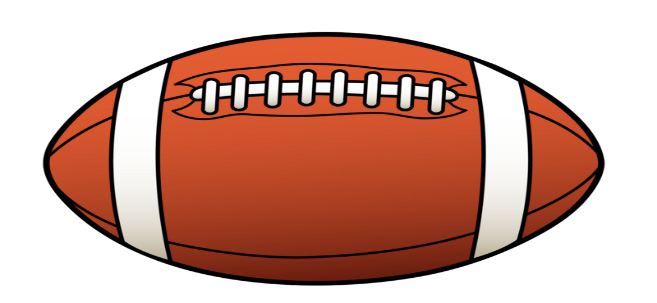 POST GAMEALL NEED TO PARTICIPATE!Criticize with purpose and /recommendationsHave thick skin & learn! -NO EXCUSESREFEREE RESPONSIBILITIESSubmit Game Report on Arbiter within 24 hoursSubmit Varsity Penalty Sheet to Assigner immediately upon completion of game to AssignerCall Assigner immediately on Major Issues NOW!Notes:Contracted High School Coaches ListTate -			 Rhett Summerford   	AD Greg BlackmonPace -	 		 Kent Smith				AD Charlie WarnerGulf Breeze– Jeff Gierke   			AD Matt AltMilton – 		 Kelly Gillis   				AD George BlakeNavarre – 	 Jay Walls   				AD Scott MurphyFWB- 			 Bobby Clayton   			AD Holly McDanielChoctaw – 	 Frank Beasley   			AD Andy ThigpenNiceville – 	 Grant Thompson   		AD Daniel GriffinCrestview – 	 Thomas Grant   			AD Tim HattenOkaloosa Middle SchoolsDavidson –    	Chris SmallShoal River –   	Ryan GillisRuckel – 	 	Ron ReeceLewis – 		 	Joseph PearsonMeigs – 		Josh RigginsPryor – 		 	Justin SavageBruner –	 	Coach SeagarDestin-			Mark Hinterthan 